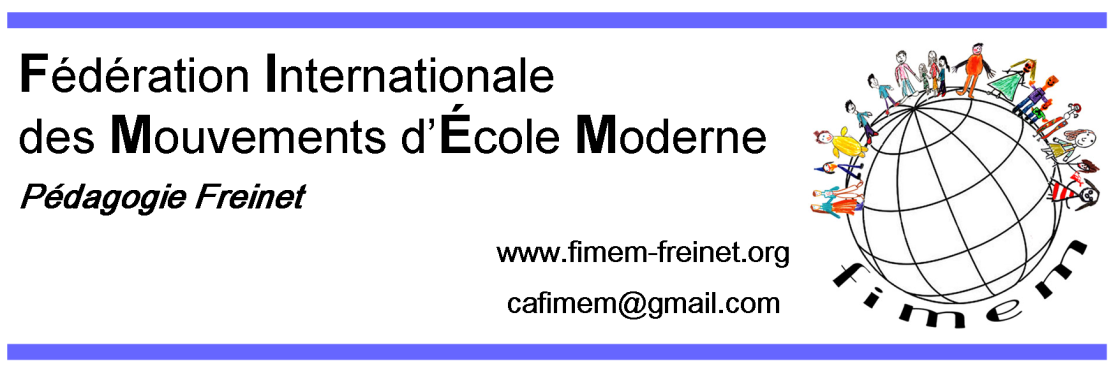 DONNÉES DE MOUVEMENTS  MEMBRES DE LA FIMEMDATOS DE LOS MOVIMIENTOS MIEMBROS DE LA FIMEMDATA OF FIMEM MEMBER MOVEMENTSSignature du Président                                                                                                Tampon du Mouvement               Firma del Presidente                                                                                                    Sello del Movimiento           Signature of the President                                                                                               Stamp of Movement  _______________________________                                                                                                                                                                                                  _____________________________-Sigle et nom -Siglas y nombre - Acronym and name Site webdu Mouvement-Adresse postale et  N de téléphone-Dirección postal y número de teléfono-Postal address and telephone numbere-mail du MouvementNom et e-maildu PrésidentNome et e-maildu SecrétaireNom et e-maildu TrésorierNombre-número- number of membersà partir du 2020Nom et e-mailDélégué 1Nom et e-mailDélégué 2Nome et e-mailDélégué 3Nom et e-mailDélégué 4Autres informationsOther informationOtras informaciones